Государственное учреждение - Отделение Пенсионного фонда Российской Федерации 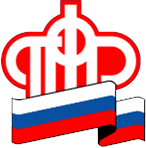 по Калининградской областиРеабилитированным жертвам политических репрессий: О компенсации за лишение свободы и конфискованное имуществоКалининград, 18 января 2022 г. С 2022 года Пенсионный фонд начал предоставлять отдельные меры поддержки, которые раньше оказывали органы социальной защиты населения. Перевод услуг в Пенсионный фонд происходит автоматически. Тем, кто уже получает выплаты, не нужно никуда обращаться, чтобы переоформить их и продолжать получать средства.
Если пособия еще не оформлены, начиная с 2022 года обращаться за ними нужно в территориальные отделения Пенсионного фонда. Условия предоставления мер социальной поддержки остаются прежними.
Получатели
• Граждане России и других государств, а также лица без гражданства, которые подверглись политическим репрессиям в виде лишения свободы или принудительного психиатрического лечения на территории России начиная с 25 октября 1917 года (7 ноября 1917 года по старому стилю) и впоследствии реабилитированные по закону «О реабилитации жертв политических репрессий». 
• Граждане, постоянно проживающие на территории России, которые подверглись политическим репрессиям в виде лишения свободы или принудительного психиатрического лечения на территории государств – бывших республик СССР, а также граждане, подвергшиеся указанным репрессиям по решению советских судебных и несудебных органов, военных трибуналов, действовавших за пределами СССР, и реабилитированные компетентными органами этих государств (при условии, что решение о реабилитации не противоречит законодательству России и аналогичная компенсация не предоставлялась иностранным государством) либо государственными органами СССР. 
• Лица, репрессированные по политическим мотивам на территории России и реабилитированные до принятия «О реабилитации жертв политических репрессий». 
• Наследники по закону первой очереди в равных долях у кого конфисковали имущество.
Размер
• В случае компенсации лишения свободы: 
Единовременная выплата из расчета 75 рублей за каждый месяц лишения свободы или пребывания в психиатрических лечебных учреждениях, но не больше 10 тыс. рублей в общей сложности.
• В случае компенсация конфискованного имущества: 
Возмещение стоимости конфискованного имущества или денежная компенсация. Минимально: 4 000 руб., максимально: 10 000 руб.Как оформить
Обратиться с заявлением и документами, подтверждающими право на пособие, в клиентскую службу Пенсионного фонда по месту жительства либо в многофункциональный центр, принимающий такое заявление.
Важно! Отправить заявление в клиентскую службу Пенсионного фонда можно по почте. Приложенные копии документов в таком случае заверяются нотариально.
Необходимые документы
Компенсация устанавливается по заявлению. Подтверждение права на компенсацию определяется на основании собственных сведений Пенсионного фонда и сведений, запрашиваемых фондом в других организациях. Если таких сведений нет или они неполные, подтверждение права на выплату определяется по следующим документам, которые необходимо представить в Пенсионный фонд:
• Справка или дубликат справки о реабилитации (выдает полиция). 
• Справка или дубликат справки о времени нахождения в местах лишения свободы (выдает полиция). 
• Справка или дубликат справки о времени принудительного лечения в психиатрических учреждениях (выдает психиатрическое учреждение, в котором проходило лечение).Важно! Проживающие за пределами России могут направить документы по почте. Для этого документы должны быть заверены нотариусом или дипломатическим представительством (консульством) страны проживания.

Сроки получения компенсацииВыплата будет перечислена не позднее 5 рабочих дней со дня получения решения (органа местного самоуправления, который выносит решение о предоставлении компенсации) о возмещении стоимости имущества или выплате денежной компенсации.В течение 3 рабочих дней со дня перечисления сумм возмещения имущества или денежной компенсации ПФР извещает об этом заявителя.Законодательство
Постановление Правительства РФ от 16.03.1992 № 160 «О порядке выплаты денежной компенсации и предоставлении льгот лицам, реабилитированным в соответствии с законом «О реабилитации жертв политических репрессий»».